岳の散髪　　　年　　組　　　名前　　　　　　　　　　　　１、「少しやわらかい気持ちになった」とは、どんなことを考えたのでしょう。２、あなたが家族に本当に伝えたいことはどういうことでしょう。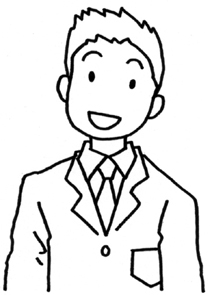 